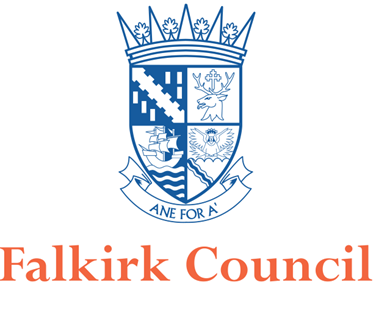 ANNUAL PROCUREMENT REPORT1 April 2021 – 31 March 2022CONTENTS1.	INTRODUCTION	32.	ANNUAL PROCUREMENT REPORT OWNERSHIP	33.	SUMMARY OF REGULATED PROCUREMENTS COMPLETED	44.	REVIEW OF REGULATED PROCUREMENT COMPLIANCE	45.	FUTURE REGULATED PROCUREMENTS SUMMARY	56.	LOCAL SUPPLIERS, SMES & THIRD SECTOR	67.	COLLABORATION	88.	COMMUNITY BENEFIT SUMMARY	109.	SUPPORTED BUSINESSES SUMMARY	1110.	PROCUREMENT SAVINGS & BENEFITS	1311.	CONCLUSION	13APPENDIX A – GLOSSARY OF PROCUREMENT TERMINOLOGY	14APPENDIX B – SUMMARY OF COMPLETED REGULATED PROCUREMENTS AND / OR CONTRACTS >=£50,000	18APPENDIX C – PROCUREMENT STRATEGY PERFORMANCE INDICATORS	47APPENDIX D – SUMMARY OF FUTURE REGULATED PROCUREMENT ACTIVITY (April 2022 to March 2024)	50INTRODUCTIONEffective and efficient procurement positively supports Falkirk Council in achieving its priorities, as set out in The Council Plan 2022 - 2027 and the objectives of the transformational change required through the Council of the Future programme. The Council’s Procurement Strategy 2020-23 was published in September 2020 and provides a framework to meet the targets defined by the Council and Scottish Government.  The Strategy’s Procurement Improvement Plan details the actions necessary to support the continuous improvement in Falkirk Council’s procurement capability, processes and ultimately performance.In response to the Procurement Reform (Scotland) Act 2014, Falkirk Council has prepared its fifth Annual Procurement Report outlining how its procurement activity has complied with its published Procurement Strategy.  Updates regarding delivery of the Strategy are also provided quarterly to the Council’s Procurement Board.This report provides a summary of the regulated procurement activities undertaken by Falkirk Council during the period 1 April 2021 to 31 March 2022 and provides details of the planned regulated procurement activities over the period 1 April 2022 to 31 March 2024.In summary, Falkirk Council’s Annual Procurement Report provides the opportunity for the Council to demonstrate that its procurement spend is being used to best effect to deliver:Better public servicesImproved social, economic and environmental outcomes in the Falkirk Council areaA range of local and national policies e.g. those relating to tackling inequality and meeting climate change obligations.  A glossary of procurement terms is included within Appendix A to the report. ANNUAL PROCUREMENT REPORT OWNERSHIPFalkirk Council’s Chief Governance Officer is responsible for establishing the strategic framework and direction of procurement across the Council.Colin MoodieChief Governance OfficerFalkirk CouncilThe Foundry4 Central BoulevardLarbertFK5 4RUEmail: cpu@falkirk.gov.ukTelephone: 01324 506566SUMMARY OF REGULATED PROCUREMENTS COMPLETEDThe procurement of supplies, services and works are regulated by the Council’s Contract Standing Orders and Financial Regulations.  Procurement Procedures and a range of procurement guides also support and direct compliant and effective procurement.In accordance with the Council’s Contract Standing Orders (CSOs), any supplies, services or works contracts with an estimated aggregate purchase value of £50,000 and over should be subject to competition and authorised by a Chief Officer.  For the period of this annual procurement report, the Procurement Procedures and CSOs recommended that Public Contracts Scotland (PCS) Quick Quotes be used for Supplies and Service contracts with an estimated aggregate purchase value greater than or equal to £1,000 but less than £50,000 and for Works contracts with an estimated aggregate purchase value greater than or equal to £1,000 but less than £250,000.The Council maintains a Contract Register listing all contracts awarded which is published both internally and externally. A summary of the 132 regulated procurements and / or contracts valued at £50,000 and above completed during the period 1 April 2021 to 31 March 2022 is provided in Appendix B.REVIEW OF REGULATED PROCUREMENT COMPLIANCEAnalysis has been undertaken of Falkirk Council’s total spend during 2021/22. The total net value of payments during 2021/22 was £375m.  Analysis of the spend shows that £236m (63%) is considered as influenceable by procurement activity. The non-influenceable spend equated to £139m (37%) and relates to payments out with the scope of the Council’s Contract Standing Orders, e.g. payments to individuals, payments to other government bodies and Local Authorities, property rentals and grant funding to external organisations to operate on their own account.The Contracts Register contains details of all contracts awarded by Falkirk Council.  During 2021/22, the value of spend on contract was £232.4m (98.3% of influenceable spend) which is an increase on contracted spend from each of the other four years.Falkirk Council’s Procurement Strategy 2020-23 relates to the period covered within this report and provides a clear and consistent framework to ensure that all procurement activities support services to meet national and Falkirk Council priorities, as set out in the Council’s Corporate Plan 2017- 2022. This includes the approach to matters such as environmental sustainability, social sustainability, including workforce matters and local economic/employment development.The Strategy identifies the outcomes that the Council aims to achieve, explains how the Council shall deliver the outcomes and sets out the main challenges that it faces across the period.The Council is committed to enhancing its procurement capabilities and seeks to achieve year on year improvement in procurement performance. To maximise scrutiny, progress and performance is reported to the Council’s Procurement Board on a quarterly basis.There are 22 performance indicators (PIs) within the Procurement Strategy which are used to monitor progress. Appendix C provides details of the performance achieved during the period 2019/20, 2020/21 and 2021/22, along with the targets for 2022/23.There is a total of 32 actions within the Procurement Strategy which relate to the delivery of the required outcomes. To date, delivery of the Strategy is 48% complete and has progressed as follows:Actions completed		1Actions in progress:		29Actions not yet started:	2	FUTURE REGULATED PROCUREMENTS SUMMARYFalkirk Council operates a Category Management approach to procurement.  Based on the priorities within the Procurement Strategy, Category Strategies are being developed covering the period 2021/22 to 2023/24.	The Council’s spend can be segmented into 8 key categories.  A Category Strategy is being developed for each spend area with the following strategic priorities:Identification of current contracts and opportunities to reduce non-contracted spend to improve compliance.Allocation of procurement savings targets and opportunities for future savings.Identification of current procurement collaboration and opportunities for increased collaboration.Increased sustainable procurement activity.Improved access to procurement opportunities for local suppliers, Small and Medium Enterprises (SMEs), supported businesses and the third sector.Enhanced training and procurement competencies.Improved consultation and engagement for existing and future procurement activities.Identification of contract management responsibilities.The 8 procurement categories cover supplies, services and works.  Categorising procurement spend in this manner leads to better engagement and more effective planning of procurement activity.  It also offers opportunities for internal and external collaboration and increases the achievement of best value.	The influenceable spend of £50,000 or more per supplier has been assessed against the current list of contracts and a list of new contract opportunities has been developed.  In addition, a list of existing contracts which require to be retendered during 2022/23 and 2023/24 has also been established.  Requests for new contract requirements from Services have also been gathered.	Appendix D provides a summary Falkirk Council’s future planned regulated procurement activity over the periods 1 April 2022 to 31 March 2023 and 1 April 2023 to 31 March 2024. LOCAL SUPPLIERS, SMES & THIRD SECTORUsing procurement strategically to support local economic development is crucial to ensuring the Council makes best use of its procurement spend. This involves close working with Services, Falkirk Business Gateway, the third / voluntary sector, SMEs and local businesses.During 2021/22, the Council spent £80.8m with local providers equating to 34.2% of all influenceable spend, a year-on-year increase in spend over the previous four years.Spend through SMEs in 2021/22 was over £161.7m which equated to 68.4% of the Council’s influenceable spend.  Spend with SMEs has increased significantly from the figure reported for 2020/21 which was attributed to the COVID-19 pandemic and the Council’s need to satisfy procurement requirements.The third sector (charities, community groups and social enterprises) received spend of £30.1m in 2021/22, which equates to 12.7% of influenceable spend.  The Council’s spend with third sector organisations has increased for the fifth consecutive year.Supporting local businesses access and compete for public service contracts plays a key role in generating an effective supply chain and builds resilience into the Council’s supply arrangements. The Corporate Procurement Unit (CPU) host monthly Procurement Clinics for local SMEs.  Nine local businesses attended Procurement Clinics during 2021/22 which is a slight increase from the number of businesses attending clinics during 2020/21.  	The Council was successful in securing monies from the European Regional Development Fund Business Competitiveness Programme to provide a wider, more competitive package of business growth resilience and survivability support to businesses across the Falkirk Council area.  Complementing the service offered by the Council’s Business Gateway, additional one to one dedicated specialist support, including training in bidding for public and private sector contracts, continues to be delivered to potential growth companiesFalkirk Council continues to work with the Supplier Development Programme to promote public sector procurement processes and opportunities.  Hosting a virtual stand at the national Meet the Buyer online event on 15 June 2022, the Council was represented by staff from the Construction, Care and General Supplies and Services contracting areas.  Over 500 suppliers, including 278 SMEs attended the event, where Falkirk Council were the 15th most engaging organisation out of the 48 participating.Falkirk Council continues to use the PCS Quick Quote portal to improve opportunities for local SMEs. The Council’s Procurement Procedures mandate the use of the portal for all supplies and services procurement exercises valued between £10,000 and £49,999 and for all works procurement exercises valued between £10,000 and £249,999.  Quick Quote training was delivered to 65 Council officers during 2021/22, resulting in 145 members of Falkirk Council staff trained and registered to use the PCS Quick Quote facility.Falkirk Council’s Contract Standing Orders require that local suppliers need to be invited to quote (where a suitable supplier exists), and as such this also helps to improve the opportunities for local supplies to bid and win Council business.The Corporate Procurement Unit are working with the Scottish Government to improve spend within the Falkirk Council area.  Through access to their Procurement Information Hub’s Grow Local facility the Council are now analysing management information to assess the potential to increase our economic activity within the Falkirk area.The Council’s intranet has a list of suppliers registered on PCS that are based within the Falkirk Council area as well as a list of Falkirk Council area postcodes.  This has been promoted to staff and can be used when researching which suppliers to invite to quote in support of local businesses and third sector organisations competing for public sector contracts.	Although targeting increases in local sourcing and increasing the proportion of Council spend with locally based business is a priority, it is equally important that the Council develops initiatives and actions that build local capacity to compete for wider public service business.Ongoing communications from the Falkirk Business Gateway continue to promote Supplier Development Programme events, CPU clinic appointments, Falkirk Council contact lists and the significance of PCS registration and appropriate profile set up.	In 2021/22, Falkirk based businesses generated some £187m of income from supplying to the 32 Scottish Councils. The Corporate Procurement Unit is committed to increasing the value of public sector spend in the local economic area and will continue to work with the Supplier Development Programme and Falkirk Business Gateway to further support local businesses bid for future public sector procurement exercises within and out with the Falkirk area.COLLABORATION7.1	Increased collaboration is important to drive efficiency in the procurement process.  The Procurement Strategy specifies that opportunities for external collaborative procurement require to be maximised to enable delivery of lasting savings and benefits through procurement activity.  The Council had a strategic performance target for 2021/22 of being able to process 35.5% of influenceable spend annually through collaborative contracts.  The actual annual spend through collaborative contracts during 2021/22 was £101.2m which equates to 42.8% and demonstrates a significant performance improvement for Falkirk Council.  This is the highest collaborative spend value out of each of the last five years.7.2	Table 1 provides a breakdown of the £232.4m contracted spend during 2021/22 across each collaborative area.  Table 1 – Collaborative Contract Types and Values7.3	The use of the Contract Strategy encourages officers responsible for procurement to engage with the marketplace, identifying, assessing and delivering the most effective and efficient procurement solution, and as part of the contract development, it encourages investigation into possibilities for collaborative procurement. Regional collaboration opportunities must also be examined as part of the contract strategy development.  New procurement exercises shall seek to utilise collaborative contract opportunities where they are available.  Falkirk Council is currently participating in 64 out of the possible 69 Scotland Excel frameworks (93%).  7.4	The Council intends to ensure that collaborative procurement opportunities are seized, not only with Scotland Excel and the Scottish Procurement and Commercial Directorate, but with other Councils and Public Sector Bodies. To explore potential for increased collaborative procurement, the CPU will share future procurement plans in Appendix D with colleagues in other public sector organisations.7.5	It is acknowledged that collaboration though the aggregation of supply may favour larger businesses that are better placed to compete for higher value contracts with more complex and potentially national distribution needs.  The Council therefore intends to ensure that the needs of SMEs and locally based businesses are also considered when developing contract strategies to maximise the local economic benefit and opportunities for SMEs from its procurement activities.COMMUNITY BENEFIT SUMMARYRegulation 25(2) of the Procurement Reform Act 2014 requires Contracting Authorities to consider, before carrying out the procurement, whether to impose community benefit requirements as part of the procurement for all contracts with a Value of >£4m.  Falkirk Council awarded five contracts with a value greater than £4m.  Three were led by Falkirk Council and included community benefit requirements.  A summary of the contracts awarded can be seen in Table 2.Table 2 - Summary of contracts >=£4m awarded with Community BenefitsFalkirk Council considers the inclusion of community benefit requirements for procurement exercises valued at £50,000 and above, taking into account the nature of the contract, its duration and other local factors.  A community benefits toolkit is published on the Council’s intranet to assist Officers to implement the Community Benefit in Procurement approach by providing model procurement procedures that should be used where targeted recruitment and training actions are to be part of the supplier’s requirements for a contract.There were 132 regulated procurements and / or contracts valued £50,000 and above awarded by Falkirk Council during the period 1 April 2021 to 31 March 2022. Of this 132, there were 96 contracts led by Falkirk Council with the remainder being contracts awarded through sectoral and national frameworks.Out of the 132 contract awards, 58 contained Community Benefit clauses, with 39 of those being led by Falkirk Council. The other contracts were either of a low annual value, sporadic/ad hoc requirements, of a specialist nature or delivered in a very short timescale. Work is currently progressing to increase the number and type of community benefits which can be delivered in the future for similar Falkirk Council led contracts.  A summary of the contracts awarded >=£50,000 can be seen in Table 3.Table 3 - Summary of contracts awarded >=£50k with Community Benefits8.6	The 58 contracts awarded during 1 April 2021 to 31 March 2022 had the following 	community benefits agreed: 1 job opportunity39 apprenticeships 89 work experience placements equating to 1,580 weeks19 training placements equating to 96 weeks£45,750 donation of materialsFinancial benefits to be spent on appropriate, accredited training within relevant sectorsWorkshops to upskill education and community groupsIndustry awareness daysMy World of Work presentations within schoolsDuke of Edinburgh award scheme opportunitiesFundraising for local charitiesCommunity involvement initiatives The COVID-19 pandemic has continued to impact the ability to implement the delivery of community benefits linked to employment and training. Within the period 1 April 2021 to 31 March 2022 the delivery of community benefits has been limited to the following supplementary benefits:£8,800 financial benefit spent on appropriate, accredited training within hospitality sector enabling participant to gain employment within Falkirk Council area.£345 donation of materialsSUPPORTED BUSINESSES SUMMARYRegulation 21 of the Public Contracts (Scotland) Regulations 2015 allows public bodies the ability to reserve public contracts for supported businesses. Supported businesses provide essential job opportunities for disabled and disadvantaged people within our communities, enabling such employees to become more independent, while also delivering a range of excellent supplies and services.   Falkirk Council is committed to maximising contracting opportunities for supported businesses.  Table 4 notes Falkirk Council’s spend through contracts with Supported Businesses over the period 1 April 2021 to 31 March 2022.Table 4 – Spend with Supported Businesses during 2021/229.3	In 2021/22, Supported Businesses received spend of nearly £860k, which equates to 0.4% of influenceable spend.  This is a spend increase of nearly £300k from 2020/21, however remains less than that spent in the previous three years and is less than the target set for 2021/22 which was 0.7% of influenceable spend.  The decreased spend is again due to the COVID-19 pandemic and the inability for Supported Business contractors to perform services within Council properties.  It is anticipated that the value of spend through Supported Businesses shall increase during 2022/23.PROCUREMENT SAVINGS & BENEFITS Effective procurement has delivered over £4m of savings and income to the Council within the last five years, with over £1m of savings and income being achieved during 2021/22.  The procurement wave plans agreed with Services identify if contracts have been targeted for savings and if appropriate, the value of the anticipated savings from the resulting procurement exercise. Improved compliance with Contract Standing Orders and Financial Regulations is also required to drive spend through contracted suppliers and ensure maximum savings are delivered. Savings can also be achieved through aggregating spend with partner organisations at a regional or national level.  The Collaboration section of this report describes how savings and benefits can be maximised through collaborative procurement activity.Workplans for the CPU include the continued scrutiny of all live contracts.  Effective contract management and control of consumption ensures that savings and benefits are being realised and maximised.  CONCLUSION  This Annual Procurement Report demonstrates the progress in meeting the objectives of the Council’s Procurement Strategy and delivering continuous improvement in procurement performance. Details of future procurement activities outline the Council requirements in procurement terms going forward and demonstrate proactive medium-term planning of procurement which shall bring about benefits to the Council and its stakeholders.APPENDIX A – GLOSSARY OF PROCUREMENT TERMINOLOGYAPPENDIX B – SUMMARY OF COMPLETED REGULATED PROCUREMENTS AND / OR CONTRACTS >=£50,000	APPENDIX C – PROCUREMENT STRATEGY PERFORMANCE INDICATORSKey area 1: Compliance and governanceKey area 2: Value for money and efficiencyKey area 3: Delivering sustainable procurementKey area 4: Embracing innovationKey area 5: Supplier engagement and contract managementAPPENDIX D – SUMMARY OF FUTURE REGULATED PROCUREMENT ACTIVITY (April 2022 to March 2024)Category TypeCategory Description2021/22 Contracted Spend% of Total Contracted Spend 2021/22AContracts arranged by the Scottish Procurement and Commercial Directorate for commodities that are standard or of a similar nature across the Scottish public sector.£22,018,2259.4%BContracts for commodities that tend to be unique to a specific sector yet common within that sector, e.g. contracts arranged for Scottish Local Authorities£73,979,27431.9C1Contracts established by Falkirk Council or another regional organisation for use by Falkirk Council and one or more of the regional organisation partners.£5,071,9472.2%CContracts established by Falkirk Council for use by Falkirk Council£131,305,18256.5%Total Contracted Spend£232,374,628100% 01/01/2021 to 31/03/2022No of Contracts Awarded >=£4m5No of Contracts Awarded >=£4m led by Falkirk Council3No of Contracts awarded >= £4m with Community Benefit requirements501/01/2021 to 31/03/2022No of Contracts Awarded >= £50k132No of Contracts Awarded >= £50k led by Falkirk Council96No of Contracts Awarded >= £50k with Community Benefit Requirements58No of Contracts Awarded >= £50k led by Falkirk Council with Community Benefit Requirements39Contract ReferenceContract TitleSupplierSpendSP-18-11National Reserved Commodities for Supported Businesses FrameworkCity Building Contracts LLP£628,335SP-18-11National Reserved Commodities for Supported Businesses FrameworkCapture All£7,444SXL/0517Children’s Residential Care and Education including Short BreaksSight Scotland£212,241-Best value spendRNIB Enterprises Ltd£8,335-Best value spendLady Haig’s Poppy Factory£1,310-Best value spendDirect Signs (UK) LIMI£336-Best value spendRoyal British Legion Industries Ltd£126-Best value spendRNIB Scotland£67Total spend £858,194TERMDESCRIPTIONBest ValueBest value is a trade-off between price and performance that provides the greatest overall benefit under the specified selection criteria.  The term is closely associated with value for money.  Seeking best value involves considering the quality of the solution proposed, the total life costs, service and support issues, sustainability etc.CategoryA collection of commodities or services sourced from the same or similar supply base, which meet a similar consumer need, or which are inter-related or substitutable.Category StrategyA Category Strategy is based upon an analysis of spend and contracting activity so as to establish the following:Key contracting activity and segmentation of spendNon-contract spend and actions required to improve complianceCategory savings targets & future opportunities Current levels of procurement collaboration and opportunities for increasing Maximised sustainable procurement activityMaximised accessibility for local suppliers, SMEs, supported businesses and the third sectorProposed consultations and engagement, and what has been learnedContract management responsibilitiesCollaborationWhen two or more groups of people or organisations engage in procurement work together for mutual benefit.  Collaboration delivers procurement exercises with shared priorities, drives national policies and champions local benefits, all for the greater good of public services.Community BenefitsCommunity Benefits are contractual requirements which deliver a wider social benefit in addition to the core purpose of the contract. In particular, requirements in relation to targeted training and employment outcomes.ContractAn agreement between two or more parties to perform specific acts and is enforceable by law.Contract ManagementThe process of monitoring the performance of a supplier to contract.Contract Standing OrdersContract Standing Orders are a requirement of Section 81 of the Local Government (Scotland) Act 1973. They exist to ensure that uniform contracting procedures are laid down for use throughout the Council.Contract StrategyA Contract Strategy is used to document the appraisal of a procurement exercise including:Contract objectiveFunding arrangementsCurrent contract statusHistorical spend informationMarket analysisCollaboration considerationsSustainability considerationsProcurement procedure to be followedProposed contract benefitsRisk AssessmentCPUCorporate Procurement UnitFinancial RegulationsFinancial Regulations form part of the Standing Orders approved by the Council.  They set down guidelines for Officers and Members that require to be followed. They are designed to ensure the highest standards of probity in dealing with public money and to assist and protect staff in such dealings.Find a Tender Service (FTS)The Find a Tender Service is used to search for high value opportunities or awarded contracts, typically over threshold, across the whole of the UK.Flexible Framework AssessmentA tool which helps organisations to assess where their current level of performance lies with regard to sustainable procurement and the actions required to improve their performance. Framework AgreementAn agreement or other arrangement between one or more contracting authorities and one or more economic operators which establishes the terms (in particular the terms as to price and, where appropriate, quantity) under which the economic operator will enter into one or more contracts with a contracting authority in the period during which the framework agreement applies.Influenceable SpendThe value of Procurement relevant spend which was actually influenced by Procurement.Market AnalysisWhen developing a contract strategy, most procurement processes ascertain the demand for the category with the attributes of the supply market.  A review of the characteristics, capacity and capability of the supply market is performed to understand the extent to which the market meets the needs of the buying organisation.Non-Influenceable SpendThe value of Procurement relevant spend which cannot be influenced by Procurement.ProcurementA function that ensures identification, sourcing, access and management of the external resources that an organisation needs or may need to fulfil its strategic objectives.Procurement ExerciseFull end to end procurement exercise documentation from strategy development to contract & supplier management.Public Contracts Scotland (PCS)Public Contracts Scotland can be used to:advertise future contract opportunities through a Prior Information Noticeinvite specific suppliers to submit quotations for low value / low risk supplies, services and works through the online ‘Quick Quote’ systemautomatically post UK wide contract notices via the Find a Tender Service (FTS) for those contracts over the thresholdpost below-threshold contract noticespublish contract award noticesreserve suitable contracts for supported businessesMain contractors on public sector contracts can use also PCS to advertise their sub-contracting opportunities.Quick QuoteQuick Quote is an online quotation facility within PCS which allows Contracting Authorities to obtain competitive quotes electronically for low value requirements.Regulated ProcurementsFor the purposes of the Procurement Reform (Scotland) Act 2014 regulated procurements have a contract threshold of £50,000 and above for supplies and services contracts and £2 million and above for works contracts.SegmentationDivision and grouping of suppliers or contracts in relation to spend and its criticality to business.Small and Medium Enterprise (SME)Micro Enterprise = staff headcount <10Small Enterprise = staff headcount <50Medium Enterprise = staff headcount <250Services Contract / FrameworkAn agreement to provide a specific task including (but not restricted to) installation of goods in connection with any such services.SpecificationThe description of the requirement that needs to be met.  Specifications fulfil two basic purposes: to communicate what is needed to the supplier, and to allow measurement as to whether the goods or services delivered meet the required standard.Supplies Contract / FrameworkAn agreement for goods to be supplied to the Purchaser by the Supplier (or by any of the Supplier's Sub-contractors).Supply ChainAll activities, resources, products etc. involved in creating and moving a product or service from the supplier to the procurer.Supported BusinessA business whose primary aim is the social and professional integration of disabled or disadvantaged persons, and at least 30% of the employees of those businesses should be disabled or disadvantaged.SustainabilitySustainability is about meeting the needs of the present, without compromising the ability of future generations to meet their needs.Sustainable ProcurementA process whereby organisations meet their needs for goods, services, works and utilities in a way that achieves value for money on a whole life basis and generates benefits, not only for the organisation but also to society, the economy and the environment. Terms and ConditionsGeneral and special arrangements, provisions, requirements, rules, specifications, and standards that form an integral part of an agreement or contract.Third SectorThe third sector includes charities, social enterprises and voluntary groups which delivers essential services, helps to improve people's wellbeing and contributes to economic growth. It plays a vital role in supporting communities at a local level.Whole Life CostingThe costs of acquiring goods or services (including consultancy, design and construction costs, and equipment), the costs of operating it and the costs of maintaining it over its whole life through to its disposal – that is, the total ownership costs. These costs include internal resources and overheads.Works Contract / FrameworkThis is an agreement which is a mixture of service / labour and the transfer of supplies. Under a works contract the contractor agrees to do certain job and in the execution of that job, certain supplies are transferred to the customer. Therefore an agreement of building construction, manufacture, processing, fabrication, erection, installation, repair or commissioning of any movable or immovable property is a works contract.Contract Award DateSupplier NameContract TitleEstimated Contract Value (£NET excl. ext’n)Contract Start DateContract End Date05/08/2021DCL Joinery & Contractors
Sidey Solutions LimitedWindows and Doors Replacement Programme£55,972,191.1605/08/202104/08/202519/10/2021Alexander Crozier t/a J & A Crozier
AB2000 Limited
DR Plant Hire Ratho Limited
Hillhouse Quarry Group Limited T/A MacAsphalt
John McGeady Limited
Joint 2 Joint Spray Services Limited
Lomond Plant Limited
Markon Limited
Matt McInally Plant Hire Co. Limited
Richard Murray t/a Richard Murray Plant Hire
Robert McCarroll Limited
W H Malcolm Limited
Wm Hamilton & Sons LimitedProvision of a Short Term Hire of Operated Plant£6,500,000.0025/10/202130/09/202528/03/2022Accora Limited
Aidapt Bathrooms Limited
Allardyce Healthcare
Arjo UK Limited
Careflex Limited
Closomat Limited
Direct Health Group Limited
Drive Devilbiss Healthcare Limited
Drive Devilbiss Sidhil Limited
Drive Medical Care
Enable Access Limited
Etac Limited - R82 UK Limited
Evolution Healthcare Limited
Harvest Healthcare Limited
Jenx Limited t/a Jiraffe
Katnic Limited t/a H & M Health & Mobility
Langham Products Limited
Lisclare Limited
Mangar International Limited
Nottingham Rehab Limited t/a NRS Healthcare
OSKA Care Limited
Prism UK Medical Limited
Sarabec Limited
Stairlifts (Scotland) Limited
Thistle Help Limited
W Munro (Rehab) LimitedCommunity Equipment (Supply, Installation and Repair & Maintenance)£5,180,000.0001/03/202228/02/202922/03/2022Brake Bros LimitedFrozen Foods (Supply Only and Supply and Distribution)£4,300,000.0001/04/202231/03/202622/03/2022City Technical Services (UK) LimitedGas Call Services LimitedC Hanlon Facilities Management LimitedRichard Irvin & Sons Limited t/a Richard Irvin Energy SolutionsSaltire Facilities Management LimitedProvision for Domestic Gas Boiler Maintenance and Annual Servicing/Safety Checks £4,100,000.0001/04/202231/03/202622/04/2021Hadden Construction LimitedNew Council Housing Development comprising 19nr properties (8nr cottage flats and 11nr terraced houses) at Waverly Street, Bainsford£3,851,931.2931/05/202125/11/202201/04/2021Hadden Construction LimitedNew Flatted Development on the site of the former Bonnybridge Social Club, Bonnybridge£3,626,301.3331/05/202125/11/202226/04/2021Aberlour Child Care TrustBarnardosCare Visions Fostering LimitedFoster Care Associates ScotlandFostering People Scotland LimitedFostering Relations LimitedFosterplus (Fostercare) LimitedThe National Fostering Agency (Scotland) LimitedQuarriersSwiis Foster Care Scotland LimitedThe Adolescent and Children's Trust (TACT)Provision of Fostering and Continuing Care Services£3,500,000.0001/05/202130/04/202315/09/2021GMG Contractors LimitedBell Decorating Group LimitedBraedale Roofing LimitedDirect Slating Supplies LimitedDrainclear 24/7JNC Trowel Trades LimitedMitie Property Services (UK) LimitedRosebank RS LimitedSennit Construction LimitedRoofing, Roughcasting and Related Works£3,450,000.0001/10/202130/09/202515/06/2021Richardson & Starling (Northern) LimitedPeter Cox LimitedProvision of Timber Preservation and Dampness Remedial Works£3,300,000.0001/06/202130/04/202502/09/2021Falkirk Council (BMD)Upgrading Works comprising Re-Roofing, External Render and Site Works to 146 Residential Properties in Denny£3,145,827.8606/09/202105/09/202208/06/2021Business Stream LimitedSupply of Water and Wastewater Billing Services£2,950,000.0001/04/202031/03/202316/09/2021Energen Biogas LimitedBrewster Brothers LimitedCireco (Scotland) LLPEarnside Energy LimitedEnva Organics Recycling LimitedForth Resource Management LimitedKeenan Recycling LimitedLevenseat LimitedScottish Water HorizonsTreatment of Organic Materials including Food Waste, Garden Waste and Co-Mingled Waste£2,925,000.0001/10/202130/06/202429/04/2021CF ServicesNew Two LimitedThe Furnishing Services LimitedSpruce Carpets LimitedCircular Communities Scotland (Prev. Community Resource Network Scotland (CRNS))Gavhas LimitedOscorp Inverclyde LimitedSupply, Delivery and Installation of Domestic Furniture including White Goods (Framework Agreement)£2,610,000.0003/05/202131/01/202428/10/2021Wheatley Care (previously Loretto & Barony)Supported Accommodation and Tenancy Support Service£2,224,000.0001/02/202231/01/202404/02/2022AC Gold Electrical Services LimitedAilsa Building Contractors LimitedMulti Trade Void Property Works£2,220,000.0004/02/202203/08/202224/02/2022MacLay Civil Engineering LimitedM80 Junction 7 - Junction Improvements£2,140,571.4101/04/202231/03/202309/12/2021Ailsa Building Contractors LimitedInternal Wall Insulation and Associated Works at Allandale Cottages, Allandale£2,052,700.2610/01/202231/03/202324/06/2021Falkirk Council (BMD)Upgrading Works to 84 Residential Properties, Camelon£1,904,954.1705/07/202131/03/202223/12/2021Falkirk Council (BMD)Upgrading Works to 100 Residential Properties in Grangemouth£1,842,152.4001/02/202231/03/202302/09/2021Falkirk Council (BMD)Upgrading Works comprising Re-Roofing, External Render and Site Works to 36 Residential Properties in Camelon£1,695,140.7401/11/202131/10/202216/12/2021MacLay Civil Engineering LimitedM9 Junction 5 Cadgers Brae Upgrading Phase 1£1,523,338.0003/01/202231/08/2022 13/01/2022Bishop Sports and Leisure LimitedCollaborate & Innovate Limited t/a Cosy DirectCPP Trading Group Limited t/a Clyde Paper & Print LimitedESPO (Leicestershire County Council t/a ESPO)Findel Education Limited t/a Hope EducationFoams 4 Sports LimitedGrosvenor House Papers LimitedHamelin Brands LimitedInivos Limited t/a EdulabKent County Council t/a KCSMuddy Faces LimitedNewitt & Co LimitedRM Educational Limited t/a The ConsortiumScientific Laboratory Supplies LimitedSeawhite of BrightonW Enterprises (ABDN) LimitedWF Education Group LimitedYPO (Yorkshire Purchasing Organisation) Supply and Delivery of Educational Materials£1,500,000.00 01/08/202131/07/2024 05/10/20021Aebi Schmidt UK LimitedAlliance Automotive UK LV LimitedAM Phillip Trucktech LimitedArnold Clark Automobiles LimitedAutoparts Stornoway LimitedBowen Fluid Engineering LimitedBrush Technology LimitedContract Vehicle Fleet Services (assignation from Cartwright Fleet Services)DAF Trucks LimitedDennis Eagle LimitedDingbro LimitedEcon Engineering LimitedFaun Zoeller UK LimitedFleet Factors LimitedGeorge Parker HosesHighland Motor Parts LimitedHighland Windscreens Scotland LimitedHydrasun LimitedHydraulink LimitedMasterparts (Bellshill) LimitedMGM Hoses Limited t/a Pirtek PaisleyPlant Glazing LimitedPrime Industrial & Janitorial LimitedScotia Bearings & Hydraulics LimitedStrathclyde Windscreens LimitedVolvo Group UK Limited t/a Volvo Truck & Bus Centre North & ScotlandWindscreen Services (Argyll) LimitedWindscreens Scotland Limited t/a National Windscreens Vehicle Parts £1,400,000.0005/10/202131/03/202525/11/2021HP Inc. UK LimitedSupply and Delivery of Mobile Client Devices£1,250,000.0001/12/202115/08/202307/10/2021Royal Mail GroupSupply of Postal Services £1,200,000.0007/10/202130/06/202503/03/2022Everwarm LimitedWhole House Refurbishment & Associated Works (WH2) – Supplementary Installation of Kitchen Units£1,020,000.0014/03/202207/10/202208/04/2021WSP UK Limited t/a WSP Parsons BrinckerhoffConsultancy Services Term Commission for Roads, Transportation and Environmental related Engineering and Professional Services£1,000,000.0001/04/202131/03/202324/06/2021AC Whyte & Co LimitedBCA Insulation LimitedCCG (Scotland) LimitedE.ON Energy Solutions LimitedEJ Parker Technical Services (Scotland North) LimitedEnergywise Scotland LimitedEverwarm LimitedGMG Contractors LimitedMP Rendering LimitedRichard Irvin & Sons Limited t/a Richard Irvin Energy SolutionsSERS Energy (Solutions) LimitedSustainable Building Services (UK) LimitedTurner Facilities Management LimitedEnergy Efficiency Standards and Home Energy Efficiency Programmes for Private Householders - Lot 2 £1,000,000.0001/06/202131/05/202223/09/2021Hadden Construction LimitedRefurbishment to form Nursery at Denny Primary School£964,189.0223/09/202130/04/202203/06/2021Vivup (SME HCI Limited)Provision of Staff Benefits£900,000.0001/07/202130/06/202324/06/2021Levenseat LimitedUplift and Treatment of Recyclable and Residual Waste (Street Sweepings and Gully Waste)£720,000.0001/08/202131/07/202420/05/2021Hadden Construction LimitedInternal alterations to increase nursery capacity at Head of Muir Primary School.£679,612.1920/05/202131/08/2021 18/11/2021Arjo UK LimitedDrive Devilbiss Healthcare LimitedDrive Devilbiss Sidhil LimitedDrive Medical CareHandicare LimitedPrism UK Medical LimitedStairlifts (Scotland) LimitedStannah Lift Services Limited Stairlifts, Access Lifts and Track Hoist Systems£663,916.6419/11/202120/06/202406/07/2021Working On Wellbeing t/a Optima HealthOccupational Health Services£660,000.0001/08/202131/07/202410/03/2022David Morton (Larbert) LimitedDemolition of Council Chambers, District Court, Civil Defence Bunker and Westbank Clinic. £656,141.4604/04/202230/11/202211/03/2022Muller UK & Ireland Group LLP t/a Muller Milk Milk and associated products£640,000.0001/03/202228/02/202620/05/2021Hadden Construction LimitedExtension to Nursery at Carron Primary School£570,088.6101/06/202131/07/202111/03/2022Bio Pack LimitedBroxap LimitedContenur (UK) LimitedCoral Mouldings PlcCraemer UK LimitedCromwell Polythene LimitedEgbert H Taylor & Co LimitedESE World LimitedImperial Polythene Products LimitedJ & HM Dickson LimitedLeafield Environmental LimitedOne51 ES Plastics UK Limited T/A MGB PlasticsOpalion Plastics LimitedOrwak Easi UK LimitedRidley Recycling Limited t/a Peter Ridley Waste SystemsSai-Pac (UK) LimitedSSI Schaefer LimitedStorm Environmental LimitedStraight Manufacturing LimitedThe Compost Bag Company Scotland LimitedUK Container Maintenance LimitedWeir & Carmichael LimitedWybone LimitedSupply and Delivery of Recycle and Refuse Containers£570,000.0014/03/202208/12/202413/01/2022Central Traffic Management LimitedMarkon LimitedW J Scotland (trading division of WJ North Limited)Provision of Superimposed Road Markings£564,000.0001/02/202231/01/202603/06/2021Virgin Media Business Limited Supply and Installation of Data Access Services£550,000.0002/06/202101/06/202329/04/2021Luddon Construction LimitedTIF Infrastructure Laurieston Road Improvements - Accommodation Works£537,241.7601/06/202130/11/202130/03/2022Aberlour Child Care TrustIncludemKingdom Support and Care CICRainbow Services (UK) LimitedSpecial Stars Homecare LimitedEnable Scotland (Leading the Way)Special Stars Homecare LimitedThe Richmond Fellowship Scotland LimitedPLUS (Forth Valley) LimitedChildren’s Support at Home Service £500,000.0001/04/202231/03/202401/11/2021McTear Contracts LimitedGas Central Heating Installations At Various Housing Properties£484,996.6201/11/202130/04/202223/11/2021Anderson Strathern LLPBrodies LLPClyde & Co LLPCMS Cameron McKenna LLPHarper Macleod LLPMorton Fraser LLPShepherd and Wedderburn LLPExternal Legal Services £450,000.0020/12/201919/12/202317/08/2021McGill Facilities Management LimitedTurner Property Services LimitedBell Decorating Group LimitedMulti-Trade Void Housing Works£450,000.0017/08/202131/01/202210/09/2021XMA LimitedProvision of Nutanix Hyperconverged Infrastructure and Associated Software£450,000.0001/08/202131/07/202414/04/2021Cubby Construction LimitedRestoration of Kinneil Kerse, Zones 3 and 4£406,845.1501/05/202130/04/202230/08/2021Langstane Press LimitedClaremont Office Furniture LimitedSupply, Delivery and Installation of Office Furniture (The Foundry)£402,000.0001/08/202131/12/202127/07/2021Sibcas LimitedProposed Carrongrange High School - Installation of Two Mobile Classrooms Units £385,040.2527/07/202131/03/202219/07/2021Wheatley Care (previously Loretto & Barony)Provision of a Supported Accommodation and Tenancy Support Service£370,000.0001/10/202131/01/202209/09/2021Hermes Equity Ownership Services LimitedProvision of Engagement and Voting Services - Pension Fund £360,000.0001/10/202130/09/202514/09/2021XMA LimitedPurchase and Installation of Apple TV Devices - Connected Falkirk£350,000.0005/07/202131/12/202120/08/2021Levenseat LimitedTreatment of Organic Waste - Garden Waste£350,000.0001/07/202131/10/202101/10/2021Avenue Care Services LimitedProvision of a Short Term Supported Discharge Service£343,980.0001/10/202131/03/202227/10/2021AA Projects LimitedAlign Property Partners LimitedArcadis LLPArchus LimitedAvison YoungBellrock Property & Facilities Management LimitedBNP Paribas Real Estate Advisory & Property Management UK LimitedSpecialist Property Advisers UK LLP T/A Boddy & EdwardsBruton Knowles LLPCapita Property & Infrastructure LimitedCarter Jonas LLPCBRE LimitedCluttons LLPCopping Joyce Surveyors LimitedCS2 LimitedCushman WakefieldDeloitte LLPEddisons Commercial LimitedEssentia Trading Ltd t/a ETLFisher German LLPG L Hearn LimitedGerald Eve LLPGraham & SibbaldHartnell Taylor Cook LLPVercity Management Services LTD T/A HCP, HCP ConsultancyMalcom Hollis LLP T/A HollisJacobs UK LimitedJones Lang LaSalle LimitedKellog Brown & Root LimitedKier Business ServicesKnight Frank LLPLambert Smith Hampton Group LimitedMontagu Evans LLPNewsteer Limited t/a Newsteer Real Estate AdvisersNPS Property ConsultantsPick EverardRyden LLPSanderson Weatherall LLPSavills (UK) LimitedSodexo LimitedTetra Tech LimitedDVS - The Valuation Office AgencyWT Partnership LimitedWatts Group LimitedEstate Management Services£330,000.0001/11/202115/07/202423/12/2021Forth Valley AdvocacyProvision of Independent Advocacy Services£301,100.0001/11/202131/10/202318/11/2021idverde LimitedBulky Uplift Collection from Households in FC Area£295,000.0001/12/202131/03/202322/04/2021Zellis UK LimitedHuman Resources & Payroll Solution (Provision of)£285,000.0024/04/202123/04/202313/08/2021DCL Joinery & ContractorsTriple glazed ali-clad windows - supply and fit£250,000.0009/08/202108/08/202202/07/2021Marshall Construction LimitedProposed Roofing 2021 Phase at St. Margaret’s Primary School, Polmont£236,527.7302/07/202131/03/202222/07/2021Munro Cars Limited Transportation of School Meals£220,000.0018/08/202117/08/202312/04/2021Primext LimitedRefurbishment at 65-67 La Porte Precinct, Grangemouth (GRA-8320)£217,660.1012/04/202131/03/202201/09/2021SGN Connections LimitedGas Infrastructure Installation, Abbotsford Business Park, Falkirk£212,811.3401/09/202131/07/202207/05/2021Eagle Recycling (UK) LimitedTreatment of Recyclable and Residual Waste (Inert Wastes and Rubble) - Lot 13 (Service Areas 1, 2 & 3)£210,000.0001/05/202130/04/202319/10/2021Active Office Scotland LimitedAlpha Marketing Scotland LimitedAzzurro LimitedCaley Print & Stationery Limited t/a The Caley GroupCommunity PlaythingsClaremont Office Furniture LimitedComplete Business Solutions Group LimitedEightspace LLPEquip4Work LimitedFindel Education Limited t/a Hope EducationLangstane Press LimitedMcLaughlin & Harvey LimitedMorleys (Bicester) LimitedNorth Central Office LimitedRM Educational Limited t/a The ConsortiumSaxen LimitedSharp Business Systems UK PlcSpaceright Europe LimitedSpaces Taylored LimitedWagstaff Bros. LimitedYPO (Yorkshire Purchasing Organisation)Education and Office Furniture (Supply, Delivery and Installation)£200,000.0018/10/202131/08/202510/06/2021Falkirk Council (ROADS)St Joseph's Footway Widening£197,588.2610/06/202131/03/202215/03/2022John McGeady LimitedLarbert Railway Station Car Parking Upgrading Works£189,944.7015/03/202231/12/202228/06/2021North SVSupply, Installation and Maintenance of CCTV Equipment£186,000.0001/08/202131/07/202617/03/2022Virgin Media Business Limited Provision of IT Network Equipment£175,000.0007/03/202206/03/202507/06/2021Dynniq UK LimitedTraffic Signals Maintenance Contract 2021 - 2023£161,667.8801/06/202131/05/202323/07/2021Primext LimitedProposed Internal Alterations for the Expansion of the ASN Unit at Sacred Heart PS, Grangemouth GRA-8270£157,663.2923/07/202131/03/202211/05/2021Atkins LimitedA9/A904 Improvements - Westfield Crossing Cat3 Design Check£153,787.7017/05/202131/03/202208/06/2021Bell Decorating Group LimitedVoid Housing Painterwork£151,600.0008/06/202131/03/202202/08/2021J Reynolds Building ServicesProposed Roofing Phase 1 at Grangemouth Municipal Chambers£151,443.3902/08/202131/03/202212/05/2021Co-Wheels Car ClubCar Club£150,000.0001/10/202130/09/202305/05/2021Wheelie CleanGutter Cleaning and Associated Minor Repairs£150,000.0012/05/202110/05/202431/01/2022Softcat PlcSoftware Value Added Re-seller£150,000.0017/02/202216/02/202501/09/2021David Morton (Larbert) LimitedDemolition of Flats at Haugh Gardens, Falkirk £135,665.2501/09/202131/03/202223/02/2022WI & A Gilbert LimitedSafety Barrier Works 21/22£131,903.0023/02/202231/08/202208/04/2021Stirling Enterprise Park Limited (STEP)NSDesign LimitedProvision of Digital Boost Webinars, Coaching Sessions, Clinics and Advisory Services£130,000.0001/04/202131/03/202229/06/2021DUGIE CLARK CLACHAN MHORKinneil Walled Garden Wall Repairs - DEV/253/21/QQ£128,994.3829/06/202131/03/202219/10/2021D McGhee & Sons LimitedGeorge Anderson & SonsFresh Bread, Rolls and Bakery Products (Supply and Distribution of)£124,000.0019/10/202130/09/202204/08/2021GAP CommunicationBluestack Loudon Services LimitedExpertise Infotech Services Ltd (EITS)Fife Business Service LimitedIntend Business Development LimitedJohnson Allan Consulting LimitedMJM Associates (Scotland) LimitedSecure Business Advisors LimitedSolutions on Demand LimitedStirling Enterprise Park Limited (STEP)Stirton Consulting LimitedUXL LimitedProvision of Specialist Business Support to Small and Medium Enterprises£123,000.0030/07/202131/01/202330/11/2021A Tech Heating LimitedBoiler Plant Upgrade at St.Mary's Primary School, Bo'ness£118,894.9730/11/202131/03/202221/07/2021Sennit Construction LimitedSt.Patricks Primary School, Denny, Roofing 2021 £116,579.0221/07/202131/03/202231/08/2021Jackson Lift Services LimitedTerm Maintenance Contract for the Servicing, Maintenance and Repair of Lift Installations £114,442.2201/10/202131/03/202504/10/2021Avery Weigh-TronixSupply & Installation of BMS Weighbridge, inc. Civils Work£110,682.1204/10/202131/03/202215/04/2021Covanburn Contracts LimitedDrainage alteration, Foundry Loan, Larbert£103,162.5615/04/202131/03/202218/05/2021Gordon Electrical LimitedElectrical Repair Works including testing£102,423.1001/06/202131/03/202302/07/2021East Fife Joinery LimitedWallacestone Primary School, Brightons - Kitchen Upgrade£97,191.8902/07/202131/03/202215/06/2021Thomson Alarm & Communication System LimitedProvision of Electrical and Data Network Cabling£96,939.0022/06/202131/03/202212/01/2022Gunite and Shotcrete Services LimitedBo'ness Harbour Wall Repairs£95,887.5012/01/202231/03/202223/09/2021Rainton Construction (Scotland) LimitedUpgrading of Additional Paths at Zetland Park, Grangemouth£94,085.4429/09/202131/03/202230/03/2022Triage Central LimitedProvision of Transitions Service £92,467.4404/04/202203/04/202302/09/2021Diack & Macaulay LimitedB805/50 Blairs Canal - Works£87,949.2002/09/202131/03/202213/12/2021J Reynolds Building ServicesMariner Sports Centre, Falkirk, Felt Roofing 2022£86,444.5013/12/202131/03/202211/06/2021Dieselec Thistle Generators LimitedInstallation of a new standby diesel generator£85,000.0011/06/202131/03/202223/04/2021Crummock Surfacing LimitedGrandsable Cemetery Works Package - Rev1£84,191.4023/04/202131/03/202218/08/2021Order of Malta Dial-a-Journey TrustFalkirk/Denny - Maddiston Timezone£83,220.0018/08/202130/06/202421/03/2022Caledonia Fire & Security LimitedNew Fire Alarm System at Grangemouth Sports Complex£82,082.4321/03/202231/10/202225/02/2022Archway Roadmaster UK Ltd.Falkirk Council Spray Injection Contract 2022£81,420.3225/04/202231/03/202323/12/2021Personnel Hygiene Services LimitedSupply, Installation and Laundering of Barrier Matting£80,600.0017/01/202216/01/202612/08/2021MW Groundworks LimitedUpgrading of Paths at Zetland Park, Grangemouth£80,509.7012/08/202131/03/202218/08/2021Hairy Haggis Tours LimitedBo'ness - Carrongrange High School£80,370.0018/08/202130/06/202418/08/2021Order of Malta Dial-a-Journey TrustDenny/Banknock - Thistle Wing Annex£80,370.0018/08/202130/06/202427/05/2021BMES (Scotland) LimitedBonnybridge Primary School, Upgrade Switchgear Etc.£73,796.0527/05/202131/03/202218/06/2021BMES (Scotland) LimitedInternal Fit-out at 3 & 5 Stirling Street, Denny£71,032.6418/06/202131/03/202201/04/2021Primext LimitedProposed Refurbishment at 41-43 La Porte Precinct, Grangemouth£70,818.0701/04/202131/03/202221/12/2021Caley Construction LimitedCrawford Square Improvements, Airth£69,651.4522/10/202031/03/202215/02/2022A Tech Heating LimitedGrangemouth Town Hall - Boiler Plant Upgrade 2021/22 £69,075.1815/02/202231/08/202222/11/2021Marshall Construction LimitedUpgrade Roof Coverings to Helix Visitor Centre, Falkirk £68,493.3422/11/202131/03/202217/02/2022Diack & Macaulay LimitedRetaining Wall Repairs 2021/22£65,565.0007/03/202231/07/202201/10/2021Ansons Consulting LimitedActive Travel Public Engagement£60,000.0001/10/202131/03/202201/10/2021Lowmac AlloysCollection of Non Ferrous Cans from Material Recovery Facility£59,400.0001/10/202131/03/202219/05/2021Recyclean LimitedDelivery and Management of Waste and Recycling Containers and Sacks£59,375.0001/07/202130/04/202218/08/2021Hairy Haggis Tours LimitedSlamannan/Shieldhill- Carrongrange High School£57,570.0018/08/202130/06/202418/08/2021Anderson Taxi'sAirth/Sheildhill - Ochil Tower School£56,544.0018/08/202130/06/202418/08/2021Braes Travel Scotland LtdAvonbridge - st Andrew's Primary School£56,145.0018/08/202130/06/202425/03/2022East Suffolk Council t/a Suffolk Coastal Port Health AuthorityProvision of a Port Health Information System£56,000.0028/03/202227/03/202514/06/2021LPS Building Services t/a LP ServicesProposed Alteration to Nursery to Improve Capacity at Beancross Primary School, Grangemouth. GRA-8228£55,166.1714/06/202131/03/202218/08/2021Munro Cars Limited Falkirk/Grangemouth - Royal Blind School£54,030.0018/08/202130/06/202417/05/2021Valeflooring company ltdRoll On Flooring LimitedTMC for Floor Coverings, Repairs and renewals to Non Housing Properties Within the Falkirk Area£53,738.5017/05/202119/04/202228/07/2021BMES (Scotland) LimitedProposed Assisted Bathrooms at Burnbrae Home£52,236.0128/07/202131/03/202202/07/2021Tesgl Ltd T/A Sse Enterprise Energy SolutionsCarronbank House, Denny - Upgrade Heating Controls£51,172.2402/07/202131/03/202219/05/2021Chemcem Scotland LimitedLetham Footridge£50,860.0019/05/202131/03/202207/09/2021DUGIE CLARK CLACHAN MHORStructural Masonry Repairs 2021/22£50,534.9607/09/202107/01/202218/05/2021Animate Consulting LimitedAnne MacColl Consulting LimitedAxiom Consultancy LimitedCompass Geographics LimitedCygnus ExtraDavid O'Neill AssociatesDavid Robertson Consulting LimitedGunn Stewart Solutions LimitedLandinform LimitedMadeleine O'Brien ConsultingNoTosh LimitedS Carruth LimitedSmart Consultancy (Scotland) LimitedThe Reach Partnership LimitedTrueman Change Management LimitedProvision of Improvement Service Associates£50,000.0022/04/202124/04/202318/08/2021Bruce Taxis LimitedCamelon/Falkirk - Bainsford Primary School£10,260.0018/08/202130/06/202418/08/2021Bruce Taxis LimitedWestquarter - Braes High School£9,120.0018/08/202130/06/202418/08/2021Express Taxis LimitedFalkirk/Airth - Carrongrange High School£21,660.0018/08/202130/06/202418/08/2021Bruce Taxis LimitedLarbert - Carrongrange High School£20,520.0018/08/202130/06/202418/08/2021Fourways Taxis & MinibusesBo'ness - Carrongrange High School£34,200.0018/08/202130/06/202418/08/2021Express Taxis LimitedGrangemouth/Avonbridge - Carrongrange High School£27,360.0018/08/202130/06/202418/08/2021Munro Cars Limited Polmont - Carrongrange High School£7,980.0018/08/202130/06/202418/08/2021Express Taxis LimitedFalkirk/Denny - Carrongrange High School£29,640.0018/08/202130/06/202418/08/2021Bruce Taxis LimitedStenhousemuir/Falkirk - Carrongrange High School£14,250.0018/08/202130/06/202418/08/2021Deborah GentlemanBonnybridge/Dennyloanhead - Carrongrange High School£27,360.0018/08/202130/06/202418/08/2021Express Taxis LimitedDenny/Bonnybridge - Carronshore Primary School£30,210.0018/08/202130/06/202418/08/2021Munro Cars Limited Stenhousemuir/Grangemouth - Carronshore Primary School£19,950.0018/08/202130/06/202418/08/2021Express Taxis LimitedAlva/Larbert - Castleview School£39,330.0018/08/202130/06/202418/08/2021Munro Cars Limited Candie - Craighalbert School£39,330.0018/08/202130/06/202418/08/2021Munro Cars Limited Maddiston/Grangemouth - Deanburn Primary School£21,660.0018/08/202130/06/202418/08/2021Munro Cars Limited Bainsford/Falkirk - Denny High School ASC£18,240.0018/08/202130/06/202418/08/2021Bruce Taxis LimitedBainsford/Falkirk - Denny High School£15,960.0018/08/202130/06/202418/08/2021Bruce Taxis LimitedStenhousemuir - Denny High School£11,400.0018/08/202130/06/202418/08/2021Express Taxis LimitedWallacestone/Hallglen - Denny High School ASC£25,650.0018/08/202130/06/202418/08/2021Bruce Taxis LimitedBonnybridge - Denny High School£10,260.0018/08/202130/06/202418/08/2021Bruce Taxis LimitedBonnybridge - Denny High School£13,680.0018/08/202130/06/202418/08/2021Bruce Taxis LimitedBonnybridge - Denny High School£10,830.0018/08/202130/06/202418/08/2021Bruce Taxis LimitedDenny - Denny High School£9,120.0018/08/202130/06/202418/08/2021Bruce Taxis LimitedDennyloandhead - Denny High School£11,400.0018/08/202130/06/202418/08/2021Munro Cars Limited Camelon - Donaldsons College£29,640.0018/08/202130/06/202418/08/2021Russel Leitch t/a RL TaxisDenny/Bonnybridge - Easter Carmuirs Primary School£39,900.0018/08/202130/06/202418/08/2021Express Taxis LimitedBo'ness/Grangemouth - Easter Carmuirs Primary School£31,920.0018/08/202130/06/202418/08/2021Bruce Taxis LimitedMaddiston/Sheildhill - Easter Carmuirs Primary School£23,940.0018/08/202130/06/202418/08/2021Munro Cars Limited Grangemouth/Falkirk - Easter Carmuirs Primary School£22,230.0018/08/202130/06/202418/08/2021Bruce Taxis LimitedStenhousemuir - Easter Carmuirs Primary School£15,960.0018/08/202130/06/202418/08/2021Munro Cars Limited Falkirk/Erskine Waterfront/Balfron£31,350.0018/08/202130/06/202418/08/2021Express Taxis LimitedBo'ness/Whitecross - Falkirk High School£27,360.0018/08/202130/06/202418/08/2021Bruce Taxis LimitedSlamanan/Glen Village - Falkirk High School£19,380.0018/08/202130/06/202418/08/2021Munro Cars Limited Falkirk - Falkirk High School£8,550.0018/08/202130/06/202418/08/2021Munro Cars Limited Stenhousemuir/Bo'ness - Grange Primary School£30,210.0018/08/202130/06/202418/08/2021Fourways Taxis & MinibusesBo'ness - Grangemouth High School£14,398.0018/08/202130/06/202418/08/2021Fourways Taxis & MinibusesBo'ness/Whitecross to Grangemouth High School£18,092.0018/08/202130/06/202418/08/2021Bruce Taxis LimitedFalkirk/Laurieston - Grangemouth High School£12,540.0018/08/202130/06/202418/08/2021Bruce Taxis LimitedSheildhill/Wallacestone - Grangemouth High School£14,820.0018/08/202130/06/202418/08/2021Bruce Taxis LimitedStandburn/Avonbridge - Grangemouth High School£19,380.0018/08/202130/06/202418/08/2021Bruce Taxis LimitedHallglen/Polmont - Grangemouth High School£17,100.0018/08/202130/06/202418/08/2021Express Taxis LimitedLimerigg/California - Hallglen Primary School£31,920.0018/08/202130/06/202418/08/2021Bruce Taxis LimitedMaddiston/Falkirk - Hallglen Primary School£21,660.0018/08/202130/06/202418/08/2021Bruce Taxis LimitedFalkirk -  Hillside School£43,320.0018/08/202130/06/202418/08/2021Bruce Taxis LimitedHallglen - IWBS (Primary)£9,120.0018/08/202130/06/202418/08/2021Express Taxis LimitedBo'ness/Maddiston/Reddingmuirhead to IWBS (Primary)£22,230.0018/08/202130/06/202418/08/2021Bruce Taxis LimitedDenny - IWBS (Secondary)£19,950.0018/08/202130/06/202418/08/2021Bruce Taxis LimitedBonnybridge/Camelon - IWBS (Secondary)£15,960.0018/08/202130/06/202418/08/2021Bruce Taxis LimitedBo'ness - IWBS (Secondary)£17,670.0018/08/202130/06/202418/08/2021Bruce Taxis LimitedReddingmuirhead - IWBS (Secondary)£11,400.0018/08/202130/06/202418/08/2021Bruce Taxis LimitedCamelong - IWBS (secondary)£11,400.0018/08/202130/06/202418/08/2021Bruce Taxis LimitedStenhousemuir - IWBS (Secondary)£11,400.0018/08/202130/06/202418/08/2021Bruce Taxis LimitedDenny - Kinnaird Primary School Thistle Wing£28,500.0018/08/202130/06/202418/08/2021Bruce Taxis LimitedBraes - Kinnaird Primary School Thistle Wing£35,340.0018/08/202130/06/202418/08/2021Bruce Taxis LimitedBonnybridge - Kinnaird Primary School Thistle Wing£31,920.0018/08/202130/06/202418/08/2021Munro Cars Limited Bo'ness/Polmont - Kinnaird Primary School Thistle Wing£33,630.0018/08/202130/06/202418/08/2021Express Taxis LimitedGrangemouth/Falkirk - Kinnaird Primary School Thistle Wing£26,790.0018/08/202130/06/202418/08/2021Express Taxis LimitedBraes Area - Ladeside Base£39,900.0018/08/202130/06/202418/08/2021Munro Cars Limited Grangemouth - Ladeside Base£29,640.0018/08/202130/06/202418/08/2021Express Taxis LimitedBo'ness - Ladeside Base£32,490.0018/08/202130/06/202418/08/2021Bruce Taxis LimitedDenny - Ladeside Base£18,240.0018/08/202130/06/202418/08/2021Bruce Taxis LimitedFalkirk - Ladeside Base£18,810.0018/08/202130/06/202418/08/2021Bruce Taxis LimitedLaurieston - Ladeside Base£22,800.0018/08/202130/06/202418/08/2021Bruce Taxis LimitedFalkirk Area - Ladeside Base£18,240.0018/08/202130/06/202418/08/2021Express Taxis LimitedCamelon/Falkirk - Ladeside Base£21,660.0018/08/202130/06/202418/08/2021Express Taxis LimitedFalkirk/Stenhousemuir - Ladeside Base£31,920.0018/08/202130/06/2024 18/08/2021Munro Cars Limited Carrongrange School/Maddiston/Ladeside Base£21,660.0018/08/202130/06/202418/08/2021Munro Cars Limited Camelon - Langlees Primary School£11,400.0018/08/202130/06/202418/08/2021Bruce Taxis LimitedDenny - Larbert High School£15,960.0018/08/202130/06/202418/08/2021Bruce Taxis LimitedWhitecross/Grangemouth - Larbert High School£22,800.0018/08/202130/06/202418/08/2021Bruce Taxis LimitedHallglen - Larbert High School£12,540.0018/08/202130/06/202418/08/2021Bruce Taxis LimitedCarron/Stenhousemuir - Larbert High School£12,540.0018/08/202130/06/202418/08/2021Bruce Taxis LimitedStenhousemuir - Larbert Village Primary School£14,592.0018/08/202130/06/202418/08/2021Express Taxis LimitedSlamanan/Reading - Maddiston Primary School Timezone£31,920.0018/08/202130/06/202418/08/2021Munro Cars Limited Maddiston - Maddiston Primary School£17,100.0018/08/202130/06/202418/08/2021Express Taxis LimitedBonnybridge - Moorehouse School£31,920.0018/08/202130/06/202418/08/2021Express Taxis Limitedbonnybridge/Banknock - Nethermains primary school£31,920.0018/08/202130/06/202418/08/2021Bruce Taxis LimitedLarbert - Ochil House School£44,460.0018/08/202130/06/202418/08/2021Express Taxis LimitedCarronshore - Ochil Tower£37,050.0018/08/202130/06/202418/08/2021Munro Cars Limited Denny/Larbert - Sacred Heart ASC£29,640.0018/08/202130/06/202418/08/2021Express Taxis LimitedBainsford/Falkirk - Sacred Heart PS£22,800.0018/08/202130/06/202418/08/2021Express Taxis LimitedMaddiston/Redding/Grangemouth - Sacred Heart ASC£30,780.0018/08/202130/06/202418/08/2021Express Taxis LimitedFalkirk/Maddiston - Sheildhill Primary School£22,230.0018/08/202130/06/202418/08/2021Bruce Taxis LimitedMaddiston - Sheildhill Primary School£18,240.0018/08/202130/06/202418/08/2021Bruce Taxis LimitedBrightons - Sheildhill Primary School£18,240.0018/08/202130/06/202418/08/2021Munro Cars Limited Avonbridge/Limerigg - Slamannan PS/Bainsford PS£31,920.0018/08/202130/06/2024 18/08/2021Express Taxis LimitedBo'mess - St. Modan's High School£31,350.0018/08/202130/06/202418/08/2021Munro Cars Limited Banknock/Bonnybridge/Denny - St. Modan's High School£22,800.0018/08/202130/06/202418/08/2021Bruce Taxis LimitedDenny - St. Modan's High School£18,240.0018/08/202130/06/202418/08/2021Bruce Taxis LimitedCamelon - St. Mungo's High School£11,400.0018/08/202130/06/202418/08/2021Express Taxis LimitedLarbert/Falkirk - St. Patrick's Primary School£22,800.0018/08/202130/06/202418/08/2021Munro Cars Limited Brightons/Grangemouth - St. Patrick's Primary School £27,360.0018/08/202130/06/202418/08/2021Bruce Taxis LimitedDenny/Bonnybridge - St. Patrick's Primary School£17,100.0018/08/202130/06/202418/08/2021Bruce Taxis LimitedBonnybridge/Dennyloanhead - St. Patrick's Primary School£13,680.0018/08/202130/06/202418/08/2021Bruce Taxis LimitedBanknock/Denny - St. Patrick's Primary School£13,680.0018/08/202130/06/202418/08/2021Bruce Taxis LimitedHaggs - Stenhousemuir Primary School£27,360.0018/08/202130/06/202418/08/2021Bruce Taxis LimitedBonnybridge/Falkirk - Stenhousemuir Primary School£26,220.0018/08/202130/06/202418/08/2021Bruce Taxis LimitedFalkirk/Livingston - Thistle Wing Annex£15,960.0018/08/202130/06/202418/08/2021Fourways Taxis & MinibusesLivingston - Thistle Wing Annex£44,460.0018/08/202130/06/202418/08/2021Express Taxis LimitedShieldhill - Thistle Wing Annexe£22,230.0018/08/202130/06/202418/08/2021Russel Leitch t/a RL TaxisWestquarter - Victoria Primary School£39,900.0018/08/202130/06/202418/08/2021Bruce Taxis LimitedGrangemouth/Redding - Victoria Primary School £13,680.0018/08/202130/06/202418/08/2021Munro Cars Limited Maddiston/Falkirk - Windsor Park School£25,080.0018/08/202130/06/202418/08/2021Express Taxis LimitedGrangemouth/New Carron - Windsor Park School£26,790.0018/08/202130/06/202418/08/2021Bruce Taxis LimitedGrangemouth/New Carron - Windor Park School£19,380.0018/08/202130/06/202418/08/2021Baird Taxis LimitedShieldhill - Denny High school£14,250.0018/08/202130/06/202418/08/2021Baird Taxis LimitedBanknock - Denny High School£15,960.0018/08/202130/06/202418/08/2021Bruce Taxis LimitedStenhousemuir - IWBS Secondary£11,400.0018/08/202130/06/202418/08/2021Bruce Taxis LimitedCamelon - IWBS Secondar£5,700.0018/08/202130/06/202418/08/2021Baird Taxis LimitedFalkirk- Carrongrange High School£35,910.0018/08/202130/06/202418/08/2021Bruce Taxis LimitedCarronshore to Care Leaving Service£9,120.0018/08/202130/06/202418/08/2021Express Taxis LimitedGrangemouth - Ladeside£34,200.0018/08/202130/06/202418/08/2021Express Taxis LimitedDenny - Ladeside£34,200.0018/08/202130/06/202418/08/2021Baird Taxis LimitedAirth - Denny £25,080.0018/08/202130/06/202418/08/2021Deborah GentlemanBo'ness - St Mungo's HS£22,800.0018/08/202130/06/202418/08/2021Bruce Taxis LimitedStandby Contract£957.6018/08/202130/06/202418/08/2021Express Taxis Limitedbo'ness Academy - Falkirk High School (TuF)£2,945.0018/08/202113/09/202218/08/2021Express Taxis LimitedBo'ness Academy - St. Mungo's HS (TuF)£2,945.0018/08/202113/09/202218/08/2021Fourways Taxis & MinibusesBo'ness Academy - Braes HS (MTh)£2,280.0018/08/202113/09/202218/08/2021Fourways Taxis & MinibusesBo'ness Academy - Falkirk HS (TuTh)£3,420.0018/08/202113/09/202218/08/2021Express Taxis LimitedFalkirk HS - Larbert HS (WF)£1,140.0018/08/202113/09/202218/08/2021Express Taxis LimitedFalkirk HS - Larbert HS (TuTh)£1,140.0018/08/202113/09/202218/08/2021Express Taxis LimitedFalkirk HS - Braes HS (TuF)£1,425.0018/08/202113/09/202218/08/2021Express Taxis LimitedFalkirk HS - Graeme HS (TuTh)£950.0018/08/202113/09/202218/08/2021Express Taxis LimitedGraeme HS - Bo'ness Academy (TuF)£2,375.0018/08/202113/09/202218/08/2021Baird Taxis LimitedGraeme HS - Falkirk HS (TuF)£855.0018/08/202113/09/202218/08/2021Baird Taxis LimitedGraeme HS/Larbert HS - Alloa College (Th)£7,695.0018/08/202113/09/202218/08/2021Express Taxis LimitedFalkirk Council - Graeme HS (F)£760.0018/08/202113/09/202218/08/2021Express Taxis LimitedSt. Mungo's HS - Falkirk College (WF)£950.0018/08/202113/09/202218/08/2021Express Taxis LimitedSt. Mungo's HS - Larbert HS (MTh)£950.0018/08/202113/09/202218/08/2021Express Taxis LimitedSt. Mungo's HS - Larbert HS (WF)£950.0018/08/202113/09/202218/08/2021Express Taxis LimitedSt. Mungo's HS - Larbert HS (TF)£950.0018/08/202113/09/202218/08/2021Express Taxis LimitedSt. Mungo's HS - Bo'ness Academy  (WF)£2,945.0018/08/202113/09/202218/08/2021Express Taxis LimitedFalkirk College - Larbert HS (F)£3,420.0018/08/202113/09/202218/08/2021Bruce Taxis LimitedLarbert HS - Falkirk College (W)£4,560.0018/08/202113/09/202218/08/2021Bruce Taxis LimitedStirling College - Larbert HS & Airth (F)£4,180.0018/08/202113/09/202218/08/2021Express Taxis LimitedLarbert HS - Falkirk College (WF)£1,140.0018/08/202113/09/202218/08/2021Express Taxis LimitedLarbert HS - Braes HS (TuF)£1,900.0018/08/202113/09/202218/08/2021Express Taxis LimitedLarbert HS - Falkirk HS (MTh)£1,140.0018/08/202113/09/202218/08/2021Express Taxis LimitedLarbert HS - St. Mungo's HS (TuF)£1,045.0018/08/202113/09/202218/08/2021Express Taxis LimitedGrangemouth HS - Larbert HS (MTu)£1,615.0018/08/202113/09/202218/08/2021Express Taxis LimitedGrangemouth HS - Braes HS (TuF)£1,235.0018/08/202113/09/202218/08/2021Express Taxis LimitedGrangemouth HS - St. Mungo's HS (TuF)£1,615.0018/08/202113/09/202218/08/2021Express Taxis LimitedGrangemouth HS - Graeme HS (TuThF)£1,045.0018/08/202113/09/202218/08/2021Express Taxis LimitedGrangemouth HS - Larbert HS (TuTh)£1,995.0018/08/202113/09/202218/08/2021Express Taxis LimitedDenny HS - St. Mungo's HS (TuF)£1,615.0018/08/202113/09/202218/08/2021Express Taxis LimitedDenny HS - Larbert HS (TuTh)£1,520.0018/08/202113/09/202218/08/2021Express Taxis LimitedDenny HS - St. Mungo's HS (TuF)£1,615.0018/08/202113/09/202218/08/2021Express Taxis LimitedDenny HS - Stirling College£4,750.0018/08/202113/09/202218/08/2021Express Taxis LimitedBraes HS - Bo'ness Academy (TuWF)£2,185.0018/08/202113/09/202218/08/2021Express Taxis LimitedBraes HS - Graeme HS (TuF)£1,045.0018/08/202113/09/202218/08/2021Express Taxis LimitedBraes HS - Larbert HS (WTh)£1,900.0018/08/202113/09/202218/08/2021Express Taxis LimitedBraes HS - Larbert HS (WF)£1,900.0018/08/202113/09/202218/08/2021Express Taxis LimitedBraes HS - St. Mungo's HS (MTuTh)£1,615.0018/08/202113/09/202218/08/2021Express Taxis LimitedGrangemouth HS - Denny HS (TuF)£3,040.0018/08/202113/09/202218/08/2021Bruce Taxis LimitedSouth Alloa - Airth Primary School £15,960.0018/08/202130/06/202418/08/2021Bruce Taxis LimitedLongcroft - Bankier Primary School£10,260.0018/08/202130/06/202418/08/2021Munro Cars Limited Inveravon Manor - Bo'ness Academy £27,360.0018/08/202130/06/202418/08/2021Bruce Taxis LimitedWaterstone Hill - Braes High School£11,400.0018/08/202130/06/202418/08/2021Bruce Taxis LimitedGlenavon Villa - Braes High School£14,820.0018/08/202130/06/202418/08/2021Bruce Taxis LimitedGreyrigg Inn - Braes High School£13,680.0018/08/202130/06/202418/08/2021Bruce Taxis LimitedWalton View - Denny High School£19,950.0018/08/202130/06/202418/08/2021Bruce Taxis LimitedFankerton - Denny High School £11,400.0018/08/202130/06/202418/08/2021Bruce Taxis LimitedLochdrum Farm - Denny High School £14,820.0018/08/202130/06/202418/08/2021Express Taxis LimitedCarronbridge (2) - Denny High School £13,680.0018/08/202130/06/202418/08/2021Bruce Taxis LimitedGrangemouth - Carronshore Primary School £11,970.0018/08/202130/06/202418/08/2021Express Taxis LimitedCarr's Hill - Bannockburn High School £17,100.0018/08/202130/06/202418/08/2021Bruce Taxis LimitedBroomhill Farm - Dunipace Primary School£9,120.0018/08/202130/06/202418/08/2021Express Taxis LimitedCranshaws Drive - Graeme High Schoo£9,120.0018/08/202130/06/202418/08/2021Bruce Taxis LimitedCranshaws Drive - Westquarter Primary School£7,980.0018/08/202130/06/202418/08/2021Bruce Taxis LimitedBonnybridge - Condorrat Primary School £20,520.0018/08/202130/06/202418/08/2021Bruce Taxis LimitedCamelon - Condorrat Primary School £23,940.0018/08/202130/06/202418/08/2021Bruce Taxis LimitedCarr's Hill - East Plean Primary School£13,680.0018/08/202130/06/202418/08/2021Express Taxis LimitedCarriden Brae - Grange Primary School£11,400.0018/08/202130/06/202418/08/2021Bruce Taxis LimitedKersebrock Farm - Kinnaird Primary School£11,400.0018/08/202130/06/202418/08/2021Express Taxis LimitedBo'ness - St. Mary's Primary School£7,980.0018/08/202130/06/202418/08/2021Bruce Taxis LimitedDennyloanhead - Riverside Primary School £20,520.0018/08/202130/06/202418/08/2021Bruce Taxis LimitedCragieburn Farm - Falkirk High School£11,400.0018/08/202130/06/202418/08/2021Munro Cars Limited Avonbridge - Slamannan (to meet FHS bus)£13,680.0018/08/202130/06/202418/08/2021Express Taxis LimitedSouthfield Farm - Slamannan (to meet FHS bus) £13,680.0018/08/202130/06/202418/08/2021Bruce Taxis LimitedGlenrig Bungalow - Comely Park Primary School£11,400.0018/08/202130/06/202418/08/2021Munro Cars Limited Airth - Sacred Heart Primary School £18,240.0018/08/202130/06/202418/08/2021Express Taxis LimitedDunipace Mill House - Larbert Village Primary School£15,960.0018/08/202130/06/202418/08/2021Bruce Taxis LimitedThe Loan - Maddiston Primary School£11,400.0018/08/202130/06/202418/08/2021Bruce Taxis LimitedLongcroft - Head of Muir Primary School£9,120.0018/08/202130/06/202418/08/2021Munro Cars Limited Torwood - St. Bernadette's Primary School £13,680.0018/08/202130/06/202418/08/2021Allan GrayStoneywood - Greenfaulds High School£14,820.0018/08/202130/06/202418/08/2021Munro Cars Limited Dunipace - Greenfaulds High School £21,660.0018/08/202130/06/202418/08/2021Express Taxis LimitedLionthorn - Greenfaulds High School £23,940.0018/08/202130/06/202418/08/2021Bruce Taxis LimitedCarronbridge - Denny Primary School£11,400.0018/08/202130/06/202418/08/2021Bruce Taxis LimitedFankerton - Denny Primary School£9,120.0018/08/202130/06/202418/08/2021Bruce Taxis LimitedDenny - Denny Primary School£9,120.0018/08/202130/06/202418/08/2021Bruce Taxis LimitedNorth Doll - Larbert High School£13,680.0018/08/202130/06/202418/08/2021Express Taxis LimitedNorth Bellsdyke Farm - Larbert High School£13,680.0018/08/202130/06/202418/08/2021Bruce Taxis LimitedDenny - Larbert High School £14,820.0018/08/202130/06/202418/08/2021Bruce Taxis LimitedFankerton - Denny Cross (to meet St. Modan's HS bus)£11,400.0018/08/202130/06/202418/08/2021Bruce Taxis LimitedFankerton - St. Patrick's Primary School£10,260.0018/08/202130/06/202418/08/2021Bruce Taxis LimitedWhiterigg Farm - St. Mungo's High School£17,100.0018/08/202130/06/202418/08/2021Express Taxis LimitedTorwood - St. Mungo's High School £19,950.0018/08/202130/06/202418/08/2021Bruce Taxis LimitedGlen Farm - St. Mungo's High School£11,400.0018/08/202130/06/202418/08/2021Bruce Taxis LimitedGlenardon House - St. Mungo's High School£14,820.0018/08/202130/06/202418/08/2021Munro Cars Limited Slamannan - St. Mungo's High School£18,810.0018/08/202130/06/202418/08/2021Munro Cars Limited Slamannan (2) - St. Mungo's High School£18,810.0018/08/202130/06/202418/08/2021Bruce Taxis LimitedLimerigg - St. Mungo's High School£22,800.0018/08/202130/06/202418/08/2021Express Taxis LimitedTodsbuchts Farm - Slamannan Primary School£15,960.0018/08/202130/06/202418/08/2021Express Taxis LimitedEducation Taxi framework agreement£15,960.0018/08/202130/06/202403/06/2021Nathans Waste SaversTreatment of Recyclable and Residual Waste (Textiles)£102,00001/06/202131/05/2024PI No.Performance Indicator Name2019/20 Performance2020/21 Performance2021/22 Target2021/22 Performance2022/23 Target1.1Spend on contract as a percentage of total influenceable spend.98.7%98.4%99.3%98.3%99.6%1.2Volume of invoices processed with orders as a percentage of all invoices processed.61.6%58.3%78%53.7%81%1.3Improved performance in the Procurement and Commercial Improvement Programme (PCIP) assessment.74%Remains at 74% (no assessment in 2020/21)76%Remains at 74% (no assessment in 2021/22)78%1.4Number of successful legal challenges00000PI No.Performance Indicator Name2019/20 Performance2020/21 Performance2021/22 Target2021/22 Performance2022/23 Target2.1Number of invoices paid within 30 days as a percentage of all invoices processed. 97%95.64%97.4%96.19%97.6%2.2Spend through collaborative contracts as a percentage of total influenceable spend.34.6%39.2%35.5%42.8%36%2.3Value of procurement savings achieved £580,000£94,800£100,000£435,250£02.4Value of procurement income achieved£355,700£404,486£499,000£611,057£563,000PI No.Performance Indicator Name2019/20 Performance2020/21 Performance2021/22 Target2021/22 Performance2022/23 Target3.1Spend with Local Suppliers as a percentage of total influenceable spend.32.8%34.0%34.0%34.2%34.5%3.2Spend with SMEs as a percentage of total influenceable spend.67.1%62.1%68.5%68.4%69%3.3Spend with the Third Sector as a percentage of total influenceable spend.12.1%12.8%12.4%12.7%12.5%3.4Spend with the Supported Businesses as a percentage of total influenceable spend.0.5%0.3%0.7%0.4%0.8%3.5Number of contracts awarded (led by Falkirk Council) signed up to the Falkirk Council Sustainability Charter - Key Principles as a percentage of all contracts awarded (led by Falkirk Council).Not measuredNot measured (Charter not yet published)75%Not measured (Charter not yet published)100%3.6Number of Category C contracts awarded >=£4m with Community Benefits agreed as a percentage of all Category C contracts awarded >=£4m.100%100%100%100%100%3.7Number of Category C contracts awarded >=£50k (Supplies and Services) with Community Benefits agreed as a percentage of all Category C contracts awarded >=£50k (Supplies and Services).64%45%75%58%100%3.8Number of Category C contracts awarded >=£250k (Works) with Community Benefits agreed as a percentage of all Category C contracts awarded >=£250k (Works).63%60%75%73%100%3.9Maintenance of the Living Wage Accreditation by Falkirk CouncilYesYesYesYesYes3.10Flexible Framework Sustainable Procurement Assessment ScoreLevel 2Level 2Level 4Level 2Level 5PI No.Performance Indicator Name2019/20 Performance2020/21 Performance2021/22 Target2021/22 Performance2022/23 Target4.1Number of Category C regulated procurement exercises conducted using PCS-T as a percentage of all Category C regulated procurement exercises.29%48.1%100%34.4%100%4.2Volume of electronic invoices processed as a percentage of all invoices processed.26.4%23.3%30%9.6%33%PI No.Performance Indicator Name2019/20 Performance2020/21 Performance2021/22 Target2021/22 Performance2022/23 Target5.1Number of Prior Information Notices published as a percentage of all Category C regulated contract opportunities published.6%18.5%50%37%75%5.2Number of supplier financial status checks performed as a percentage of all suppliers awarded medium and high-level contracts.29%94.8%85%100%100%Procurement Subject MatterProcurement Exercise TypeExpected Contract Notice Publication DateExpected Award DateExpected Start DateEstimated Contract Value (£NET excluding extensions)New Build Housing – Woodend Farm, HallglenNew Procurement ExerciseSXL framework19 May 202204 July 2022£27,500,000Supplementary Framework Agreement for Support at Home (Home Support and Supported Living)New Procurement Exercise17 June 202210 July 202211 July 2022£300,000New Build Housing – Old Denny High School (Phase 1)New Procurement ExerciseSXL Framework01 October 202201 November 2022£24,000,000New build residential construction, Wilson Avenue, Polmont (POL-8074)New Procurement ExerciseSXL Framework01 October 202201 December 2022£3,600,000ASHP and PV Installations Ph2 2022 to 100 houses in various locationsNew Procurement ExerciseNational Framework01 October 202201 December 2022£2,000,000Supply, Installation and Repair of Bus ShelterNew Procurement Exercise26 August 202220 October 202201 November 2022£485,000Term Maintenance Contract for Servicing and Repair of Gas and Mechanical Plant (TMC-8133)New Procurement Exercise25 February 202222 October 202201 January 2023£2,200,000Flooding Term Commission 2022-24New Procurement Exercise14 April 202231 October 202230 November 2022£800,000Glass (Mixed Processing)New Procurement ExerciseSXL DPS Framework01 November 202201 January 2023£150,000
(income)Temporary Traffic Management ServicesNew Procurement Exercise01 August 202210 November 202201 December 2022£700,000Short Term Assessment in Care Homes ServicesNew Procurement Exercise11 October 202214 November 2022December, 2022£2,800,000New build residential construction, Haugh Gardens, Langlees (FAL-8085)New Procurement ExerciseSXL Framework01 December 202201 January 2023£6,400,000Residual Waste TreatmentNew Procurement Exercise08 August 202206 December 202201 April 2023£75,000,000Non Domestic Energy Efficiency WorksNew Procurement ExerciseSG framework NDEEF 201 January 202301 February 2023£4,500,000New build residential construction, Seabegs Road, Bonnybridge (BON-7091)New Procurement ExerciseSXL Framework01 January 202301 April 2023£5,500,000Pool car & Driver Licence CheckingNew Procurement Exercise04/01/202308 January 202301 January 2024£150,000Term Maintenance Contract for Servicing and Repair of Fire Extinguishers and associated equipmentNew Procurement ExerciseSXL Framework15 January 202301 April 2023£100,000Construction Materials (Supply & Delivery)New Procurement ExerciseSXL Framework01 February 202301 April 2023£19,580,000Denny Eastern Access RoadNew Procurement Exercise01 November 202201 February 202301 April 2023£5,300,000M80 Junction 7 Improvement WorksNew Procurement Exercise01 November 202201 February 202301 April 2023£4,000,000Term Maintenance Contract for Electrical Testing of Portable AppliancesNew Procurement Exercise01 November 202201 February 202301 April 2023£300,000Term Maintenance Contract for Servicing and Maintenance of Catering EquipmentNew Procurement ExerciseSXL Framework01 February 202301 April 2023£200,000Support at Home Services New Procurement ExerciseSXL Framework 01 March 202301 April 2023£30,000,000Election Print MaterialsNew Procurement Exercise01 November 202214 March 202301 April 2023£100,000Recladding Works, Glenfuir Court (FAL-8154)New Procurement Exercise01 January 202301 April 202301 May 2023£2,800,000Cash Collection & Cash in TransitNew Procurement ExerciseSXL Framework01 April 202301 May 2023£400,000New Build Housing – Banknock SouthNew Procurement ExerciseSXL Framework01 June 202301 August 2023£19,000,000Family Support Service - Families Affected by Substance Misuse in FV AreaNew Procurement Exercise01 February 202301 July 202301 September 2023£170,000Icehouse Brae NorthNew Procurement Exercise01 April 202301 July 202301 October 2023£3,000,000Collection Service for Kerbside Box, Textile Sacks and Food CaddysNew Procurement Exercise01 February 202301 August 202304 September 2023£10,000,000Day Care ServicesNew Procurement Exercise31 March 202301 September 202301 October 2023£7,200,000Term Maintenance Contract for Legionella Regime Maintenance and RepairsNew Procurement ExerciseNational Framework01 February 202401 April 2024£150,000Westfield RoundaboutNew Procurement ExerciseNational FrameworkQ4 2022Q2 2023£60,000,000Provision of a Supported Hospital Discharge ServiceNew Procurement Exercise 04 April 202227 July 202201 August 2022£1,000,000Provision of Secure CareProcurement ExtensionN/A01 February 202201 April 2022£550,000Provision of Digital Boost Webinars, Coaching Sessions, Clinics and Advisory ServicesProcurement ExtensionN/A01 February 202201 April 2022£130,000Framework Agreement for Support at Home (Home Support and Supported Living)Procurement ExtensionN/A31 March 202201 April 2022£15,000,000Groceries & Provisions (Supply & Delivery of)Procurement ExtensionN/A01 April 202201 May 2022£600,000Occupational Health Services – Lot 4: Employee AssistanceProcurement ExtensionN/A01 April 202201 May 2022£40,000Collection Service for Kerbside Box, Textile Sacks and Food CaddysProcurement ExtensionN/A01 April 202204 May 2022£1,100,000Flood Risk Asset Management SoftwareProcurement ExtensionN/A01 May 202209 June 2022£21,750Provision of Technology Peripherals and Infrastructure (IT Peripherals)Procurement ExtensionN/A20 May 202216 May 2022£40,000UK Food Deal (Meal Concepts)Procurement ExtensionN/A01 June 202201 July 2022£50,000Specialist Paper (Supply of) Procurement ExtensionN/A01 June 202201 July 2022£44,000Online School PaymentsProcurement ExtensionN/A28 June 202201 July 2022£182,000Family Support Service - Families Affected by Substance Misuse in FV AreaProcurement ExtensionN/A30 June 202201 September 2022£41,160Fresh Bread, Rolls and Bakery Products (Supply and Distribution of)Procurement ExtensionN/A01 August 202201 October 2022£125,000Sheriff Officer & Debt Collection ServicesProcurement ExtensionN/A20 September 202201 October 2022£50,000Framework Agreement for Support at Home (Home Support and Supported Living)Procurement ExtensionN/A29 September 202201 October 2022£15,000,000Web Based Software Enabling Online Access to Social Care Support (Provision of)Procurement ExtensionN/A01 October 202201 December 2022£91,000Revenue & Benefit Payments - Provision of Software (Collection & Distribution)Procurement ExtensionN/A01 October 202203 December 2022£262,000Web Based and Proprietary DevicesProcurement ExtensionN/A01 November 202230 November 2022£125,000Lone Worker Protection ServicesProcurement ExtensionN/A01 November 202201 December 2022£60,000Specialist Business Support (Provision of)Procurement ExtensionN/A09 January 202301 February 2023£82,000Fresh Fruit and VegetablesProcurement ExtensionN/A01 February 202301 March 2023£260,000Provision of an Intensive Support Service to Care Experienced Young People making the Transition Home or to an Alternative/Accommodation Closer to HomeProcurement ExtensionN/A01 February 202322 March 2023£130,000Electricity (Supply of)Procurement ExtensionN/A01 February 202301 April 2023£6,000,000Natural Gas (Supply of)Procurement ExtensionN/A01 February 202301 April 2023£6,000,000Consultancy Services Term Commission for Roads, Transportation and Environmental related Engineering and Professional ServicesProcurement ExtensionN/A01 February 202301 April 2023£1,000,000Provision of Secure CareProcurement ExtensionN/A01 February 202301 April 2023£550,000Banking Services (Provision of)Procurement ExtensionN/A01 February 202301 April 2023£108,000Provision of Fostering and Continuing Care ServicesProcurement ExtensionN/A01 February 202301 May 2023£3,500,000Rock Salt (Supply of Low Moisture & Associated Services)Procurement ExtensionN/A01 March 202301 April 2023£600,000Power Tools (Supply and Delivery of)Procurement ExtensionN/A01 March 202301 April 2023£240,000Location Centre (Cloud GIS) and associated GI Services Procurement ExtensionN/A01 March 202301 April 2023£65,000Human Resources & Payroll Solution (Provision of)Procurement ExtensionN/A01 March 202324 April 2023£285,000Tenants Contents & Right to Buy Insurance Procurement ExtensionN/A01 March 202315 May 2023£290,000Social Care Case Management SystemProcurement ExtensionN/A01 March 202301 June 2023£500,000Provision of Improvement Service AssociatesProcurement ExtensionN/A25 March 202325 April 2023£25,000Groceries & Provisions (Supply & Delivery of)Procurement ExtensionN/A01 April 202301 May 2023£600,000Treatment of Recyclable and Residual Waste (Inert Wastes and Rubble) - Lot 13 (Service Areas 1, 2 & 3)Procurement ExtensionN/A01 April 202301 May 2023£210,000Occupational Health Services – Lot 4: Employee AssistanceProcurement ExtensionN/A01 April 202301 May 2023£40,000Supply and Installation of Data Access ServicesProcurement ExtensionN/A01 May 202302 June 2023£275,000Provision of a Short Term Supported Hospital Discharge Service Procurement ExtensionN/A01 June 202301 August 2023£1,000,000Homecare Monitoring and Scheduling SolutionProcurement ExtensionN/A01 June 202301 August 2023£160,000Catering Sundries (Supply and Delivery of)Procurement ExtensionN/A01 July 202301 August 2023£120,000Supply and Delivery of Mobile Client DevicesProcurement ExtensionN/A01 August 202316 August 2023£1,250,000Transportation of School MealsProcurement ExtensionN/A02 August 202318 August 2023£110,000Lone Worker Protection ServicesProcurement ExtensionN/A01 November 202301 December 2023£60,000Supported Accommodation and Tenancy Support ServiceProcurement ExtensionN/A01 December 202301 February 2024£3,336,000Domestic Furniture & Furnishings Incl. White Goods (Supply, Delivery & Install)Procurement ExtensionN/A01 January 202401 February 2024£1,000,000Supply, Delivery and Installation of Domestic Furniture including White Goods (Framework Agreement)Procurement ExtensionN/A15 January 202401 February 2024£950,000Supply and Delivery of Bitumen and Associated Products Procurement ExtensionN/A01 February 202401 March 2024£155,000Supply, Delivery, Installation and Maintenance of Water Coolers and Associated ConsumablesProcurement ExtensionN/A01 March 202401 April 2024£21,000Supply of Water and Wastewater Billing ServiceProcurement ExtensionN/A31/02/202301 April 2023£990,000Heavy & Municipal Vehicles (Supply and Delivery) Procurement ExtensionN/A31/11/202301 January 2024£3,500,000Actuarial ServicesProcurement ExtensionN/A01 May 2022£80,000Energy Efficiency ContractorsRe-let ProcurementSXL Framework01 April 202201 April 2022£480,000Location Centre (Cloud GIS) and associated GI Services Re-let ProcurementNational framework01 April 202201 April 2022£65,000TyresRe-let ProcurementSXL Framework01 April 202204 April 2022£750,000Vehicle and Plant HireRe-let ProcurementSXL Framework18 April 202201 May 2022£1,320,000Personal Protective Equipment (PPE) including Pandemic Recovery Items & WorkwearRe-let ProcurementSXL Framework01 June 202201 June 2022£750,000Language Services - Translation, Transcription and InterpretationRe-let ProcurementScottish Procurement Framework14 July 202218 July 2022£300,000First Aid Materials (Supply & Delivery) Re-let ProcurementSXL Framework01 September 202201 October 2022£120,000IT Consumables (Supply of)Re-let ProcurementScottish Procurement Framework01 September 202201 October 2022£120,000Supply & Delivery of Roadstone MaterialsRe-let ProcurementSXL Framework15 September 202217 October 2022£5,000,000Stationery & General Office Products (Supply of)Re-let ProcurementScottish Procurement Framework20 September 202201 October 2022£670,000Multifunction DevicesRe-let ProcurementNational Framework26 September 202201 October 2022£1,300,000Washroom Solutions & Sanitary Products (Delivery of)Re-let ProcurementSXL Framework01 October 202201 October 2022£350,000Street Lighting Materials (Supply & Delivery) Re-let ProcurementSXL Framework01 October 202201 November 2022£3,200,000Road Signage Materials (Supply and Delivery of)Re-let ProcurementSXL Framework01 October 202201 December 2022£230,000Delivery and Management of Waste and Recycling Containers and SacksRe-let Procurement26 August 202224 October 202201 November 2022£160,000Social Care Agency WorkersRe-let ProcurementSXL Framework31 October 202201 November 2022£1,200,000Library Management System (Provision of)Re-let ProcurementNational Framework01 November 202201 December 2022£340,000Pest Control Services and Associated ProductsRe-let ProcurementSXL Framework01 November 202201 December 2022£60,000Outdoor Play EquipmentRe-let ProcurementSXL Framework21 November 202201 December 2022£1,900,000Supported Businesses FrameworkRe-Let ProcurementNational Framework01 December 202210 December 2022£640,000Cleaning Services for Properties, Communal Areas & KitchensRe-let Procurement20 September 202201 December 202201 January 2023£2,450,000Purchase of vehiclesRe-let ProcurementNational Framework03 December 202203 December 2022£2,800,000Employee BenefitsRe-let ProcurementESPO Framework17 December 202217 February 2023£2,700,000Vehicle TelematicsRe-let ProcurementCCS Framework08/01/202301/01/2024£300,000Scaffolding Hire and Inspection ServicesRe-let Procurement26/08/202212 January 202301 February 2023£5,000,000Supply, Installation and Maintenance of Controlled Door Entry SystemsRe-let Procurement03 October 202231 January 202301 July 2023£700,000Nutanix LicencesRe-let ProcurementNational framework01 February 202327 February 2023£175,000Janitorial Products (Supply and Delivery)Re-let ProcurementSXL Framework01 February 202301 March 2023£1,600,000Grounds Maintenance Equipment (Purchase of)Re-let ProcurementSXL Framework01 February 202301 March 2023£700,000Trade Materials (Supply & Delivery) Re-let ProcurementSXL Framework01 February 202301 April 2023£5,000,000Microsoft 365 and Office 325Re-let ProcurementNational Framework01 February 202301 April 2023£2,000,000Audio Visual Equipment (Supply, Delivery and Installation of)Re-let ProcurementSXL Framework01 February 202301 April 2023£1,200,000Actuarial ServicesRe-let ProcurementNational Framework01 February 202301 April 2023£475,000Provision of Digital Boost Webinars, Coaching Sessions, Clinics and Advisory ServicesRe-let Procurement01 October 202201 February 202301 April 2023£130,000Purchase of heavy plantRe-let ProcurementSXL Framework28 February 202301 March 2023£980,000Insurance Risk, Claims Handling & Loss Adjustment Services (Provision of)Re-let ProcurementNational Framework01 March 202301 April 2023£15,000,000Liquid Fuels (Supply of) - Bulk Gas Oil Re-let ProcurementNational framework01 March 202301 April 2023£6,000,000Business Gateway & European Regional Development Fund (ERDF)Re-let Procurement01 October 202201 March 202301 April 2023£2,500,000Garden Aid Services (Provision of)Re-let Procurement01 October 202201 March 202301 April 2023£2,200,000Short Term Residential CareRe-let Procurement01 November 202201 March 202301 April 2023£1,000,000Power Tools (Supply and Delivery of)Re-let ProcurementSXL Framework01 March 202301 April 2023£900,000Fresh Meat, Cooked Meats & Fresh Fish (Supply & Delivery) Re-let ProcurementSXL Framework01 March 202301 April 2023£700,000Temporary Administrative, Catering and Manual StaffRe-let ProcurementScottish Procurement Framework01 March 202313 April 2023£760,000Cleaning Equipment & Associated ServicesRe-let ProcurementSXL Framework01 March 202301 May 2023£120,000Interim Professional Staff Services (Provision of)Re-let ProcurementScottish Procurement Framework01 April 202313 April 2023£750,000Traffic Signals Maintenance Contract 2021 - 2023Re-let Procurement01 November 202201 April 202301 June 2023£160,000Power Tools and Equipment (Short Term Hire of)Re-let Procurement01 November 202201 May 202303 June 2023£550,000Asbestos Related Works and ServicesRe-let ProcurementSXL Framework01 May 202301 July 2023£2,800,000Double Glazed Units and Door / Window Hardware (Supply and Delivery)Re-let Procurement01 November 202201 May 202301 July 2023£400,000Specialist Paper (Supply of) Re-let ProcurementNational framework01 June 202301 July 2023£170,000Supplementary Repair & Maintenance Services to Vehicles and PlantRe-let Procurement01 February 202330 June 202301 July 2023£740,000Supported Accommodation for Care Experienced Young PeopleRe-let Procurement01 February 202301 July 202301 September 2023£1,600,000Care Homes for Adults with Learning Disabilities including Autism (Provision of)Re-let ProcurementSXL Framework01 July 202316 September 2023£20,000,000Server and Infrastructure MaintenanceRe-let ProcurementScottish Procurement Framework02 July 202302 August 2023£150,000Security Services and Cash CollectionRe-let ProcurementSXL Framework01 August 202316 September 2023£250,000Employability Support Services - Five Stage Pipeline ApproachRe-let Procurement01 February 202301 August 202301 October 2023£4,000,000Fresh Bread, Rolls and Bakery Products (Supply and Distribution of)Re-let ProcurementSXL Framework01 August 202301 October 2023£125,000Skip Hire and Recycling Service (Provision of Supplementary)Re-let Procurement01 March 202301 September 202301 October 2023£2,100,000Slip Resistant Flooring to Falkirk Council Housing Properties (Supply & Installation)Re-let Procurement01 March 202301 September 202301 October 2023£600,000Specialist Shower Trays, Shower Pumps, Shower Doors and associated equipment, including Site Survey and Layout Plan (Supply and Delivery)Re-let Procurement01 February 202301 September 202314 October 2023£350,000External Legal Services Re-let ProcurementNational Framework01 October 202320 December 2023£450,000Desktop Client DevicesRe-let ProcurementScottish Procurement Framework01 October 202301 January 2024£1,500,000Web Based and Proprietary DevicesRe-let ProcurementScottish Procurement Framework01 November 202330 November 2023£500,000Kitchen Units (Supply and Delivery)Re-let ProcurementScottish Procurement Framework01 November 202301 January 2024£3,300,000Fresh Fruit and VegetablesRe-let ProcurementSXL Framework01 February 202401 March 2024£520,000Provision of an Intensive Support Service to Care Experienced Young People making the Transition Home or to an Alternative/Accommodation Closer to HomeRe-let Procurement01 August 202301 February 202422 March 2024£260,000Electricity (Supply of)Re-let ProcurementScottish Procurement Framework01 February 202401 April 2024£30,000,000Supply of Water and Wastewater Billing ServiceRe-let ProcurementScottish Procurement Framework29 February 202401 April 2024£4,000,000Groceries & Provisions (Supply & Delivery of)Re-let ProcurementSXL Framework01 March 202401 May 2024£3,000,000Provision of Improvement Service AssociatesRe-let ProcurementNational Framework25 March 202425 April 2024£50,000